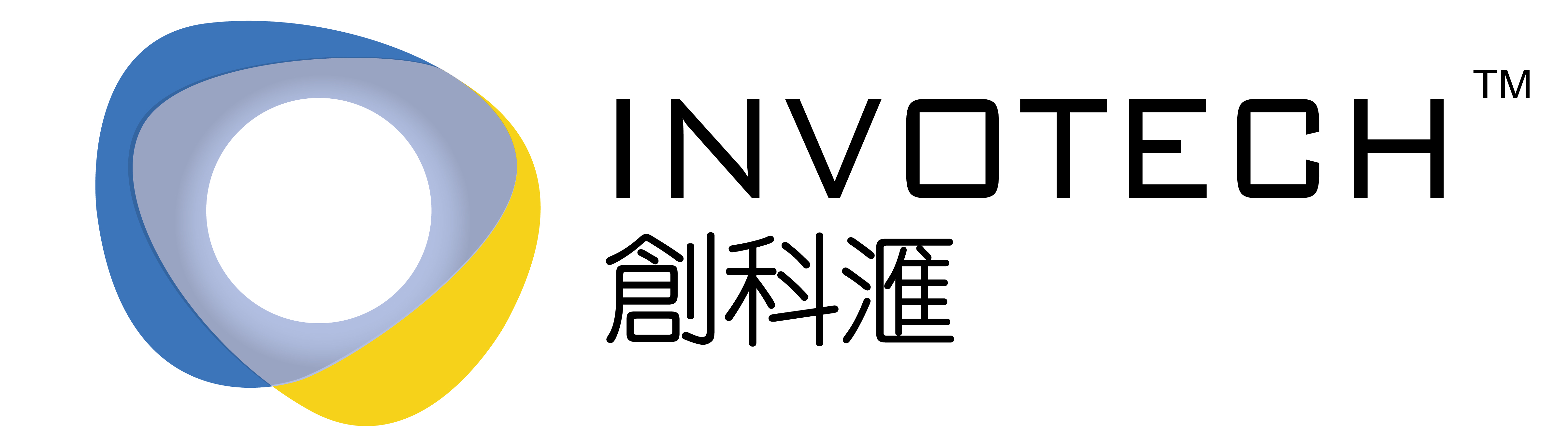                                                                                                                                                                         SUBMISSION DATE:_______________Invotech Membership ApplicationInvotech Membership ApplicationInvotech Membership ApplicationInvotech Membership ApplicationInvotech Membership ApplicationInvotech Membership ApplicationInvotech Membership ApplicationInvotech Membership ApplicationInvotech Membership ApplicationFUll Membership category:              □ Corporate   □ SME   □ TECH STARTUP   □individual AFFILIATE membership category:    □ STUDENT        □ HONORARYFUll Membership category:              □ Corporate   □ SME   □ TECH STARTUP   □individual AFFILIATE membership category:    □ STUDENT        □ HONORARYFUll Membership category:              □ Corporate   □ SME   □ TECH STARTUP   □individual AFFILIATE membership category:    □ STUDENT        □ HONORARYFUll Membership category:              □ Corporate   □ SME   □ TECH STARTUP   □individual AFFILIATE membership category:    □ STUDENT        □ HONORARYFUll Membership category:              □ Corporate   □ SME   □ TECH STARTUP   □individual AFFILIATE membership category:    □ STUDENT        □ HONORARYFUll Membership category:              □ Corporate   □ SME   □ TECH STARTUP   □individual AFFILIATE membership category:    □ STUDENT        □ HONORARYFUll Membership category:              □ Corporate   □ SME   □ TECH STARTUP   □individual AFFILIATE membership category:    □ STUDENT        □ HONORARYFUll Membership category:              □ Corporate   □ SME   □ TECH STARTUP   □individual AFFILIATE membership category:    □ STUDENT        □ HONORARYFUll Membership category:              □ Corporate   □ SME   □ TECH STARTUP   □individual AFFILIATE membership category:    □ STUDENT        □ HONORARYmembership TYPE:                                  □ Annual         □ Lifetime (APPLICABLE TO CORPORATE AND SME ONLY)membership TYPE:                                  □ Annual         □ Lifetime (APPLICABLE TO CORPORATE AND SME ONLY)membership TYPE:                                  □ Annual         □ Lifetime (APPLICABLE TO CORPORATE AND SME ONLY)membership TYPE:                                  □ Annual         □ Lifetime (APPLICABLE TO CORPORATE AND SME ONLY)membership TYPE:                                  □ Annual         □ Lifetime (APPLICABLE TO CORPORATE AND SME ONLY)membership TYPE:                                  □ Annual         □ Lifetime (APPLICABLE TO CORPORATE AND SME ONLY)membership TYPE:                                  □ Annual         □ Lifetime (APPLICABLE TO CORPORATE AND SME ONLY)membership TYPE:                                  □ Annual         □ Lifetime (APPLICABLE TO CORPORATE AND SME ONLY)membership TYPE:                                  □ Annual         □ Lifetime (APPLICABLE TO CORPORATE AND SME ONLY)corporate, SMe, TECH STARTUP membershipCompany Informationcorporate, SMe, TECH STARTUP membershipCompany Informationcorporate, SMe, TECH STARTUP membershipCompany Informationcorporate, SMe, TECH STARTUP membershipCompany Informationcorporate, SMe, TECH STARTUP membershipCompany Informationcorporate, SMe, TECH STARTUP membershipCompany Informationcorporate, SMe, TECH STARTUP membershipCompany Informationcorporate, SMe, TECH STARTUP membershipCompany Informationcorporate, SMe, TECH STARTUP membershipCompany InformationCompany Name:Company Name:Company Name:Company Name:Company Name:Company Name:Company Name:Company Name:Company Name:Address:Address:Address:Address:Address:Address:Address:Address:Address:Phone:Phone:Phone:Phone:Fax:Fax:Website: www.Website: www.Website: www.City:City:City:City:State (if applicable):State (if applicable):ZIP (if applicable):ZIP (if applicable):ZIP (if applicable):Country:Country:Country:Country:Size (# of employees): Size (# of employees): Business registration no.: Business registration no.: Business registration no.: Nature of business:□ Services  □ Products  □ Investment  □ Education  □ Non-profit/NGO  □ Others __________________________________(PLEASE SPECIFY)Nature of business:□ Services  □ Products  □ Investment  □ Education  □ Non-profit/NGO  □ Others __________________________________(PLEASE SPECIFY)Nature of business:□ Services  □ Products  □ Investment  □ Education  □ Non-profit/NGO  □ Others __________________________________(PLEASE SPECIFY)Nature of business:□ Services  □ Products  □ Investment  □ Education  □ Non-profit/NGO  □ Others __________________________________(PLEASE SPECIFY)Nature of business:□ Services  □ Products  □ Investment  □ Education  □ Non-profit/NGO  □ Others __________________________________(PLEASE SPECIFY)Nature of business:□ Services  □ Products  □ Investment  □ Education  □ Non-profit/NGO  □ Others __________________________________(PLEASE SPECIFY)Nature of business:□ Services  □ Products  □ Investment  □ Education  □ Non-profit/NGO  □ Others __________________________________(PLEASE SPECIFY)Nature of business:□ Services  □ Products  □ Investment  □ Education  □ Non-profit/NGO  □ Others __________________________________(PLEASE SPECIFY)Nature of business:□ Services  □ Products  □ Investment  □ Education  □ Non-profit/NGO  □ Others __________________________________(PLEASE SPECIFY)Nominees (up to 5 Nominees for Corporate and Tech Startup; up to 3 Nominees for SME)Nominees (up to 5 Nominees for Corporate and Tech Startup; up to 3 Nominees for SME)Nominees (up to 5 Nominees for Corporate and Tech Startup; up to 3 Nominees for SME)Nominees (up to 5 Nominees for Corporate and Tech Startup; up to 3 Nominees for SME)Nominees (up to 5 Nominees for Corporate and Tech Startup; up to 3 Nominees for SME)Nominees (up to 5 Nominees for Corporate and Tech Startup; up to 3 Nominees for SME)Nominees (up to 5 Nominees for Corporate and Tech Startup; up to 3 Nominees for SME)Nominees (up to 5 Nominees for Corporate and Tech Startup; up to 3 Nominees for SME)Nominees (up to 5 Nominees for Corporate and Tech Startup; up to 3 Nominees for SME)12223345Salutation:Dr / Mr / Mrs / Ms / Prof.Dr / Mr / Mrs / Ms / Prof.Dr / Mr / Mrs / Ms / Prof.Dr / Mr / Mrs / Ms / Prof.Dr / Mr / Mrs / Ms / Prof.Dr / Mr / Mrs / Ms / Prof.Dr / Mr / Mrs / Ms / Prof.Dr / Mr / Mrs / Ms / Prof.Name:Position:Phone:E-mail:individual, student membershippersonal informationindividual, student membershippersonal informationindividual, student membershippersonal informationindividual, student membershippersonal informationindividual, student membershippersonal informationindividual, student membershippersonal informationindividual, student membershippersonal informationindividual, student membershippersonal informationindividual, student membershippersonal informationSalutation: Dr / Mr / Mrs / Ms / Prof.Salutation: Dr / Mr / Mrs / Ms / Prof.Salutation: Dr / Mr / Mrs / Ms / Prof.Salutation: Dr / Mr / Mrs / Ms / Prof.Salutation: Dr / Mr / Mrs / Ms / Prof.Salutation: Dr / Mr / Mrs / Ms / Prof.Salutation: Dr / Mr / Mrs / Ms / Prof.Salutation: Dr / Mr / Mrs / Ms / Prof.Salutation: Dr / Mr / Mrs / Ms / Prof.Name:   Name:   Name:   Name:   Name:   Name:   Name:   Name:   Name:   Company/Organization:Company/Organization:Company/Organization:Company/Organization:Company/Organization:Company/Organization:Company/Organization:Company/Organization:Company/Organization:Title/Position:Title/Position:Title/Position:Title/Position:Title/Position:Title/Position:Title/Position:Title/Position:Title/Position:Phone:Phone:Phone:E-mail:E-mail:E-mail:E-mail:E-mail:E-mail:Mailing Address:Mailing Address:Mailing Address:Mailing Address:Mailing Address:Mailing Address:Mailing Address:Mailing Address:Mailing Address:FULL Member proposer / SECONDERFULL Member proposer / SECONDERFull member proposer should be an Invotech Corporate/SME/Individual/Community Member in good standing.  As proposer / seconder, I am familiar with this applicant’s experience & knowledge, and the applicant is recommended for admission to membership of Invotech. For company membership, the signer confirms that the proposed nominees here agreed to the nomination.Full member proposer should be an Invotech Corporate/SME/Individual/Community Member in good standing.  As proposer / seconder, I am familiar with this applicant’s experience & knowledge, and the applicant is recommended for admission to membership of Invotech. For company membership, the signer confirms that the proposed nominees here agreed to the nomination.Proposer Name: Company:Position:Signature:Date:Signature:Seconder Name: Company:Position:Signature:Date:Signature:Personal Data collection statementPersonal Data collection statementPurpose of Data Collection
Company & personal data collected in this form will be used for Invotech’s membership services, including but not limited to:processing of membership applications;listing on Invotech's online Membership Directory for communication between Invotech and its members; andcompiling statistical data and research.Providing company & personal data in this application form is voluntary.  However, failure to supply certain information may result in Invotech being unable to process membership applications.  Invotech will not sell or distribute personal data collected to any third party. Invotech is a Hong-Kong baesd organization and abides by the Personal Data (Privacy) Ordinance□ All company representatives and individuals have read and have no objection to the above "Information Collection Statement".  Purpose of Data Collection
Company & personal data collected in this form will be used for Invotech’s membership services, including but not limited to:processing of membership applications;listing on Invotech's online Membership Directory for communication between Invotech and its members; andcompiling statistical data and research.Providing company & personal data in this application form is voluntary.  However, failure to supply certain information may result in Invotech being unable to process membership applications.  Invotech will not sell or distribute personal data collected to any third party. Invotech is a Hong-Kong baesd organization and abides by the Personal Data (Privacy) Ordinance□ All company representatives and individuals have read and have no objection to the above "Information Collection Statement".  SignatureSignatureAs the applicant to join Invotech as a Full/ Affiliate Member, I hereby declare the statement made in this application are true and complete and agree to abide by the rules and regulations of Invotech. I understand that Invotech has the final decision to refuse my membership application.As the applicant to join Invotech as a Full/ Affiliate Member, I hereby declare the statement made in this application are true and complete and agree to abide by the rules and regulations of Invotech. I understand that Invotech has the final decision to refuse my membership application.Authorised signature of Company applying for Corporate/SME/Tech Startup Membership:Name:Title:Date: Signature of applicant for Individual/Student Membership:
Date: payment methodpayment method□ Direct deposit to Hang Seng Bank account 239-429897-883                   □ By cheque payable to “Invotech Limited”* Fee Schedule: Corporate: $10,000 ; SME: $5,000 ; Tech Startup: $2,500 ; Individual: $1,200 ; Student: $100□ Direct deposit to Hang Seng Bank account 239-429897-883                   □ By cheque payable to “Invotech Limited”* Fee Schedule: Corporate: $10,000 ; SME: $5,000 ; Tech Startup: $2,500 ; Individual: $1,200 ; Student: $100additional documentationadditional documentation□ Copy of business registration certicate (Corporate/SME/Tech Startup only)□ Copy of business registration certicate (Corporate/SME/Tech Startup only)Please return the original completed form, together with proof of payment or cheque of appropriate fee, name card(s) of nominees or applicant and BR Copy (if applicable) to:Invotech Limited, 11/F, 244-248 Des Voeux Road Central, Sheung Wan, Hong KongPlease return the original completed form, together with proof of payment or cheque of appropriate fee, name card(s) of nominees or applicant and BR Copy (if applicable) to:Invotech Limited, 11/F, 244-248 Des Voeux Road Central, Sheung Wan, Hong Kong